MORNING WORSHIP SERVICEOctober 26, 2014Opening Song           	“I’ve Got Peace Like a River” 418PrayerAnnouncementsWelcome and GreetingWorship Hymns		“Victory In Jesus” 426		“All Day Long” 463                                                  	“Just a Closer Walk with Thee” 448Medley                                                                                      “Amazing Grace” 330                                                                         “Grace Greater than Our Sin” 329Offering/OffertorySpecial Music	 Message	Bro. James Roberts Invitation	                                                    “Lord, I’m Coming Home” 309Closing Prayer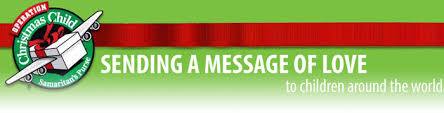 NURSERY – available for children age 0 to KindergartenJana Moore, Trey MooreHostesses for October	Ushers for OctoberTerri Edwards, Judy Broussard	Geary McManus, Terry Robinson	Joe Wilson, Mickey StanfordImmediate Need Prayer ListPray for Lonnie & Glenda McCoy as Lonnie continues to fight cancerPray for Lynn Buck (Dolly Hester’s daughter-in-law) as she is being treated for facial cancerPray for Maxine Morris (Diann Stutes’ sister) as she begins chemo treatments for abdominal cancerPray for our Nation’s leaders as they make life changing decisionsPray for those among us with unspoken prayer requests